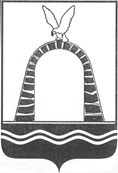 АДМИНИСТРАЦИЯ ГОРОДА БАТАЙСКАПОСТАНОВЛЕНИЕ от 25.12.2023 № 3686г. БатайскО нормативе стоимости бесплатного горячего питания для обучающихся с ограниченными возможностями здоровьямуниципальных общеобразовательных учрежденийгорода БатайскаВ соответствии с постановлением Администрации города Батайска от 27.10.2022 № 517«О внесении изменений в постановление Администрации города Батайска от 06.07.2021 № 1435 «Об утверждении Порядка предоставления питания обучающимся в муниципальных общеобразовательных учреждениях города Батайска», с целью обеспечения полноценным бесплатным горячим питанием обучающихся с ограниченными возможностями здоровья муниципальных общеобразовательных учреждений города, с учетом роста потребительских цен и фактической стоимости основных продовольственных товаров и сырья, Администрация города Батайска постановляет:1. Управлению образования города Батайска:1.1. Обеспечить бесплатным горячим питанием обучающихся с ограниченными возможностями здоровья муниципальных общеобразовательных учреждений города Батайска согласно следующим стоимостным нормативам:1.1.1. Обучающихся 1-4 классов с ограниченными возможностями здоровья ввиде двухразового горячего питания (завтрака и обеда) на ежедневную сумму 141,44 руб., из них: 71,44 руб. за счет средств местного бюджета, 70 руб. за счет средств федерального и областного бюджетов.1.1.2. Обучающихся 5-11 классов с ограниченными возможностями здоровья в виде двухразового горячего питания на ежедневную сумму 149, 94 руб. за счет средств местного бюджета.2. Признать утратившими силу:- постановление Администрации города Батайска от 04.09.2023 № 2444 «О нормативе стоимости бесплатного горячего питания для обучающихся с ограниченными возможностями здоровья муниципальных общеобразовательных учреждений города Батайска».3. Действия настоящего постановления Администрации города Батайска распространяются на правоотношения, возникшие с 10.01.2024.4. Настоящее постановление подлежит включению в регистр муниципальных нормативных правовых актов Ростовской области.5. Контроль за исполнением настоящего постановления возложить на и.о. заместителя главы Администрации города Батайска по социальным вопросам Ерохину Л.И.Постановление вноситУправление образованиягорода БатайскаГлава Администрации города Батайска                                             Р.П. Волошин